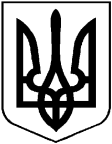  УКРАЇНА ХУСТСЬКА  МІСЬКА  РАДА  IV  СЕСІЯ    VII  СКЛИКАННЯРІШЕННЯ №168Про затвердження технічної документації із землеустрою щодо становлення (відновлення) меж земельної ділянки в натурі (на місцевості) зі зміною конфігурації та координат без зміни площі по вул. Лемка, №2, гр. Пацкан Михайлу Юрійовичу	Розглянувши заяву гр. Пацкан М.Ю. за реєстр. №П-510/02-27 від 03.03.2016 р., технічну документацію, погоджену суміжними землекористувачами, витяг з Державного реєстру речових прав на нерухоме майно про реєстрацію прав та їх обтяжень, індексний номер 45927709 від 20.10.2015 на земельну ділянку площею 0,0122 га по вул. Лемка, №2., керуючись ст. 12, 186-1 Земельного Кодексу України, ст. 55 Закону України «Про землеустрій», Законом України «Про регулювання містобудівної діяльності», ст. 144 Конституції України, пп. 34 п.1 ст. 26, Закону України «Про місцеве самоврядування в Україні» та враховуючи висновки постійної депутатської комісії з питань землекористування та охорони навколишнього середовища, керуючись інтересами територіальної громади, сесія міської ради вирішила:1. Затвердити технічну документацію із землеустрою щодо встановлення (відновлення) меж земельної ділянки в натурі (на місцевості) зі зміною конфігурації та координат , без зміни площі 0,0122 га, кадастровий №2110800000:01:007:0070 по вул. Лемка, №2 в м. Хуст для будівництва та обслуговування будівель торгівлі, Пацкан Михайлу Юрійовичу, мешканцю м. Хуст, вул. А. Волошина, №9 податковий номер 2433917838 .2. Контроль за виконанням даного рішення покласти на постійну депутатську комісію з питань землекористування та охорони навколишнього середовища та відділ земельних ресурсів Хустської міської ради.08.04.2016  року м. ХустМІСЬКИЙ ГОЛОВАВ.КАЩУК